„Książki kochają każdego, kto je otwiera, dając mu poczucie bezpieczeństwa i przyjaźń, niczego w zamian nie żądając...'' Cornelia FunkePLAN WSPÓŁPRACY PRZEDSZKOLAZ GMINNĄ BIBLIOTEKĄ PUBLICZNĄW KLONOWEJW ROKU SZKOLNYM 2022/2023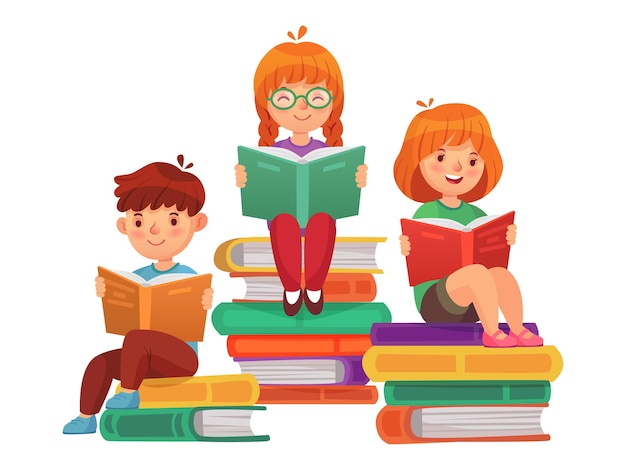 CEL OGÓLNY:rozbudzanie i rozwijanie zainteresowań czytelniczychCELE SZCZEGÓŁOWE:poznawanie biblioteki jako instytucji użyteczności publicznej (społecznej),zapoznanie z pracą bibliotekarza,poznawanie twórczości ulubionych poetów i pisarzy,poznawanie utworów literackich o wartościach wychowawczych, poznawczych oraz zawierających elementy humoru i fantazji,nabywanie umiejętności inscenizowania utworów literackich,zdobywanie wiedzy o autorach książek dla dzieci,rozwijanie postaw twórczych dzieci w połączeniu z wszechstronną aktywnością,wdrażanie do korzystania z zasobów biblioteki od najmłodszych latTREŚCI DO REALIZACJI:Poznawanie utworów literackich o wartościach wychowawczych, poznawczych, kształcących oraz zawierających elementy fantazji i humoru;Oglądanie książek z małą ilością tekstu.Korzystanie z książek do kolorowania: rysunki konturowe bez wychodzenia poza linie.Wykorzystywanie fragmentów wierszy do ćwiczeń ortofonicznych.Poznawanie zawodów związanych z powstawaniem książki: autor, ilustrator (grafik, rysownik), redaktor, drukarz, introligator.Poznawanie autorów literatury polskiej i obcej.Udział w inscenizacjach, przedstawieniach teatralnych (małe formy sceniczne), tworzenie własnych inscenizacji na podstawie utworów literackich.Uczestniczenie w naprawianiu książek z kącika książki - rozmowy na temat dbałości o książki, szanowanie ich.Tworzenie własnych książek: rysowanie, malowanie kolejnych scen znanego opowiadania, bajki, wiersza lub wymyślonej przez siebie historii.EWALUACJA:Ewaluacja podjętych działań w ramach współpracy z biblioteką prowadzona będzie na bieżąco.Potwierdzeniem działań będą:zapisy w dokumentacji,zapisy w dziennikach zajęć,scenariusze zajęć.Zajęcia będą odbywały się raz w miesiącu w GBP w Klonowej w każdej grupie wiekowej. Czas trwania to ok. 1 godz. Działania zaplanowane w planie współpracy mogą ulec zmianie .